МДК 03.02 Обеспечение грузовых перевозок Специальность 23.02.01 «Организация перевозок и управление на транспорте (по видам)»Тема лекции: Общие понятия о грузах. Физико-химические  и  объемно-массовые  характеристики грузовЦель занятия: освоить знания и умения о транспортных характеристиках грузов.Задачи:- изучить общие понятия о грузах и их разделение на группы;- иметь четкое представление о основных транспортных характеристиках груза.Актуальность темы лекции обусловлена тем, что на основании транспортных характеристик грузов можно определиться с условиями и техникой его перевозки, перегрузки и хранения.Общие понятия о грузах. Транспорт продолжает и завершает процесс производства материальных ценностей (товаров). Все товары по степени производственной обработки подразделяются на три группы:Сырье - исходный материал, предназначенный для дальнейшей переработки и превращения в полуфабрикат (руды, зерно и др.).Полуфабрикаты - материалы, не доведенные в процессе технологической обработки до состояния, в котором они пригодны к потреблению, и подлежащие дальнейшей обработке в других областях производства (металл, чугун, мука и др.). Фабрикаты (готовая продукция) - товары, готовые для непосредственного потребления (промышленное оборудование, кондитерские изделия и др.).Груз – это продукт производства (сырье, полуфабрикаты, готовая продукция), который принят транспортом к перевозке.Если груз упакован в соответствующую тару, замаркирован по правилам перевозки, находится в соответствующем кондиционном состоянии, отвечает требованиям безопасной и сохранной перевозки, то считается, что он находится в транспортабельном состоянии.Транспортная характеристика грузов – это совокупность свойств грузов, определяющая условия и технику его перевозки, перегрузки и хранения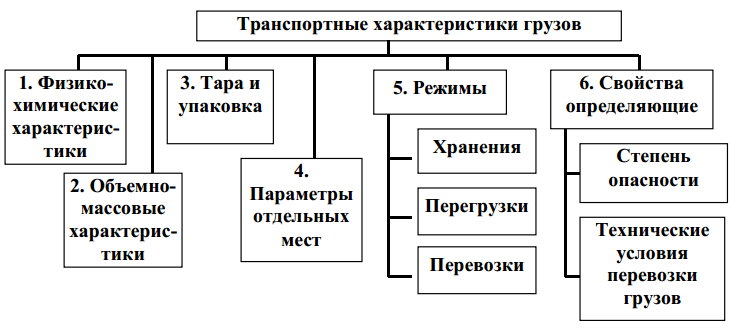 Требования к подготовке и перевозке отдельных грузов определены действующими Правилами перевозок грузов.СВОЙСТВА ГРУЗОВ ОПРЕДЕЛЯЮТ: - способ его хранения; - способ транспортировки; - выбор транспортных средств для перевозки; - выбор средств пакетирования, складского оборудования.Физико-химические и объемно-массовые характеристики грузовФизико-химические свойства характеризуют состояние груза, его способность вступать во взаимодействие с окружающей средой, вредно воздействовать на транспортные средства, складские емкости, погрузочно-разгрузочные машины и устройства, другие грузы, а также на здоровье людей.К ОСНОВНЫМ ФИЗИЧЕСКИМ СВОЙСТВАМ ГРУЗОВ И ПРОЦЕССАМ, ПРОИСХОДЯЩИМ В НИХ, ОТНОСЯТСЯ: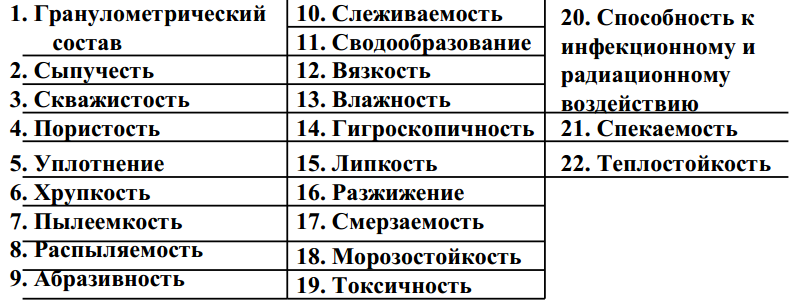 От физико-химических свойств в большой степени зависят выбор условий перевозки, перегрузки и хранения груза и основные требования к его таре и упаковке.КРАТКАЯ ХАРАКТЕРИСТИКА ФИЗИЧЕСКИХ СВОЙСТВ ГРУЗОВГранулометрический состав характеризует количественное распределение частиц насыпных и навалочных грузов по крупности. Гранулометрический состав оказывает значительное влияние на такие свойства груза, как сыпучесть, гигроскопичность, способность к слеживанию, смерзанию, уплотнению.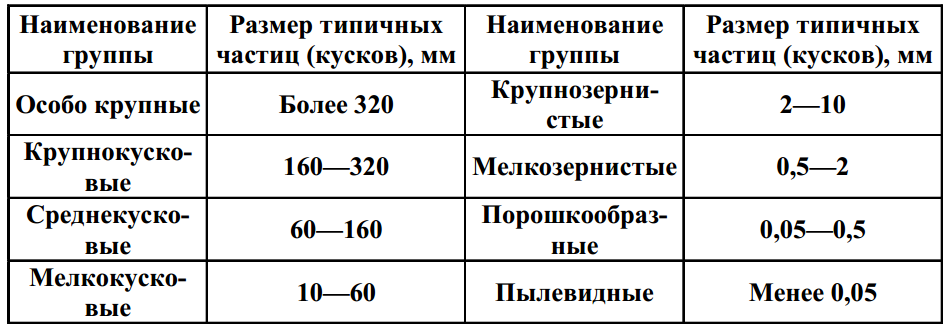 Сыпучесть – это способность насыпных и навалочных грузов перемещаться под действием сил тяжести или внешнего динамического воздействия. Сыпучесть груза характеризуется величиной угла естественного откоса и сопротивлением сдвигу.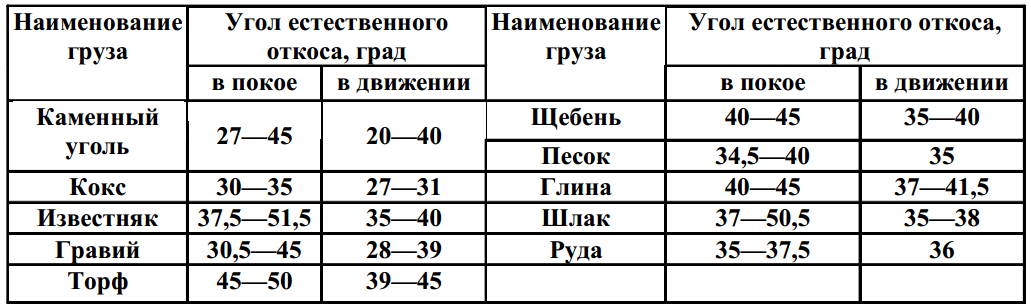 Скважистость – определяет наличие и величину пустот между отдельными частичками грузов и оценивается коэффициентом скважистости. Пористость – характеризует наличие и суммарный объем внутренних пор и капилляров в массе грузов и оценивается коэффициентом пористости.Уплотнение – характеризует способность уплотняться под действием на груз статических или динамических нагрузок, за счет заполнения пустых пространств и более компактного расположения отдельных частиц груза относительно друг друга.  Характеризуется коэффициентом уплотнения.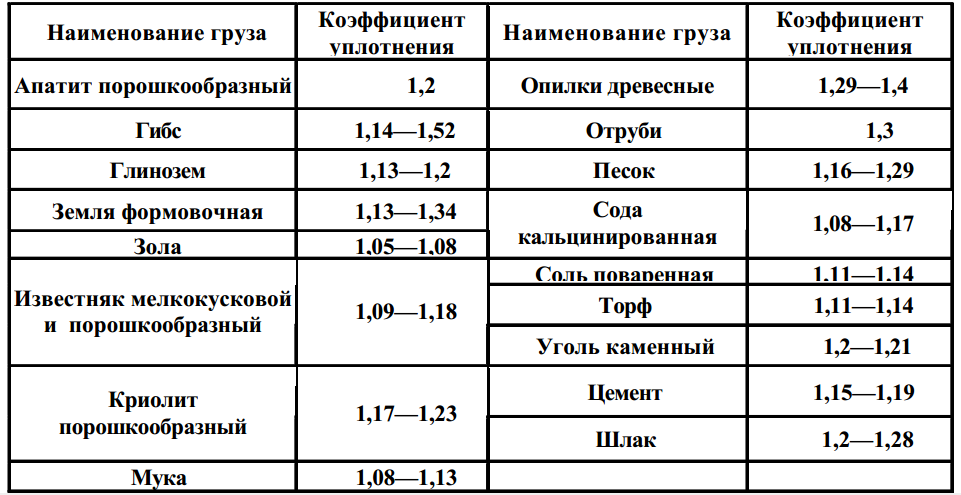 Хрупкость – это способность некоторых грузов при механическом воздействии разрушаться, минуя состояние заметных пластических деформаций.  К хрупким относятся изделия из стекла и керамические, различная аппаратура, приборы, шифер и т. д. Пылеемкость – это способность грузов легко поглощать пыль из окружающей среды. Повышенной пылеемкостью отличаются волокнистые материалы, ткани, меховые изделия, грузы повышенной влажности и т. д. Распыляемость – это способность мельчайших частиц вещества образовывать с воздухом устойчивые взвеси и переноситься воздушными потоками на значительные расстояния от места расположения грузов (мука, песок, уголь, цемент). Абразивность – это способность грузов истирать соприкасающиеся с ними поверхности транспортных средств, погрузочно-разгрузочных машин и сооружений (алмаз).Слеживаемость – это способность отдельных частиц грузов сцепляться, прилипать к стенкам транспортных средств, бункеров, друг к другу и образовывать достаточно прочную монолитную массу. Слеживаемости подвержены: руды различных наименований; рудные концентраты; уголь; минерально-строительные грузы; минеральные удобрения; различные соли; торф; сахар; цемент и т. д.Сводообразование – это процесс образования свода над выпускным отверстием бункера, характерный для насыпных и навалочных грузов.  Образование свода происходит в результате зацепления движущихся частиц груза за частицы, находящиеся в состоянии покоя.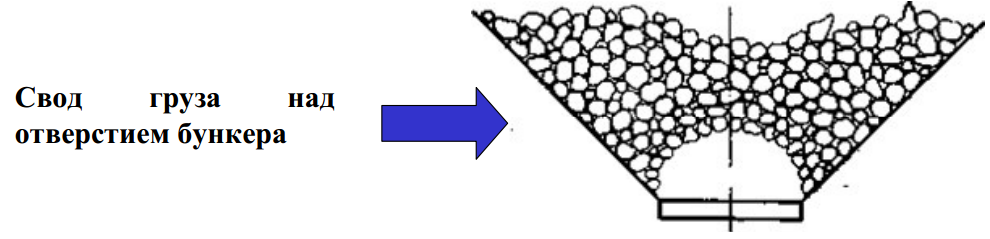 Вязкость – это свойства частиц жидкости сопротивляться перемещению относительно друг друга под действием внешних сил (битумы, жир, масла).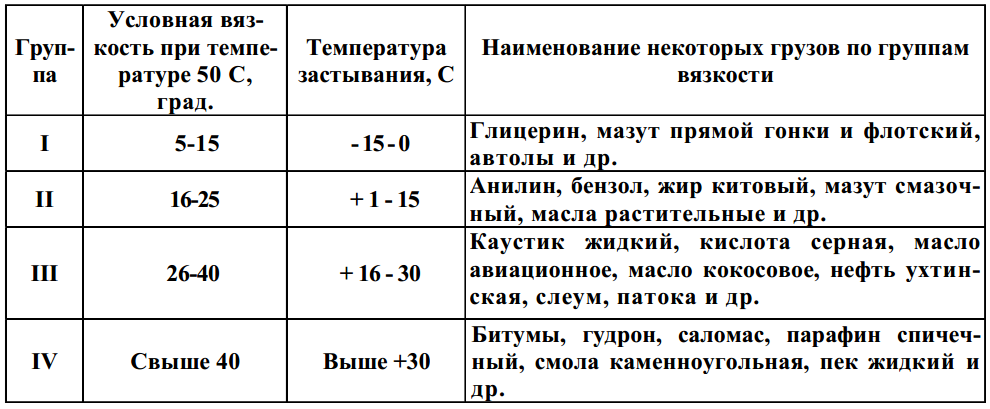 Влажность – определяет процентное содержание влаги в массе грузов. Гигроскопичность – это способность грузов легко поглощать влагу воздуха (соль, сахар, хлопок, шерсть).Липкость - свойство навалочных грузов прилипать к поверхностям твердых тел (сера, тальк, цемент липнут к металлам, мел - к дереву).Разжижение – свойство грузов при переувлажнении изменять свою форму по причине уменьшения силы сцепления между частицами грузов. (некоторые руды и рудные концентраты).Смерзаемость - способность некоторых навалочных грузов терять сыпучесть под влиянием отрицательной температуры. При смерзаемости происходит связывание влагой отдельных частиц груза и образование сплошного массива.  Чем меньше отдельные фракции груза, тем больше степень их сцепления при понижении температуры. Смерзаемости наиболее подвержены руды и рудные концентраты, сланцы и уголь. Морозостойкость - способность штучных грузов выдерживать замораживание и оттаивание, сохраняя свои свойства. Токсичность – способность грузов оказывать отравляющее воздействие на человека.Способность к инфекционному и радиационному воздействию – свойства грузов распространять инфекционные и радиоактивные вещества, а также выделять бета-, гамма-, нейтронные лучи. Спекаемость - соединение частиц груза под воздействием изменения температуры окружающей среды.  Это свойство характерно для пека, гудрона, агломерата и некоторых других грузов,перевозимых навалом. Теплостойкость - способность груза противостоять разрушению под действием высоких температур.  Это свойство характерно для некоторых грузов растительного и животного происхождения, когда повышение температуры вызывает активную деятельность микроорганизмов и порчу легкоплавких продуктов. Увеличение теплостойкости груза обеспечивается консервацией, пастеризацией, вялением и сушкой товара перед подачей его на транспорт.К ОСНОВНЫМ ХИМИЧЕСКИМ СВОЙСТВАМ ОТНОСЯТСЯ: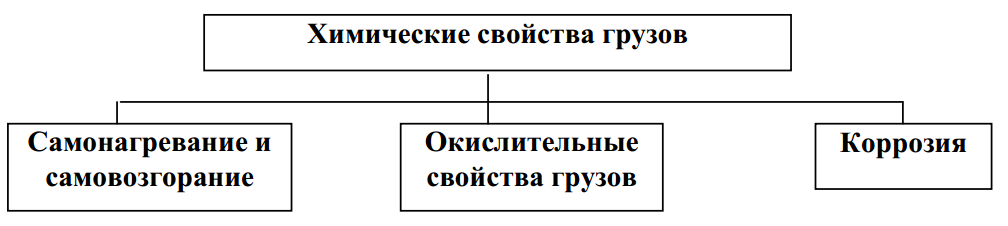 1. Самонагревание и самовозгорание – происходит под действием внутренних источников тепла,  а именно химических и биохимических процессов,  которые протекают в массе груза и повышают его температуру (грузы с/х производства,  зерно, волокнистые материалы,  сено,  жмых,  каменные и бурые угли,  торф, сланцы, некоторые руды и их концентраты ). Процесс самонагревания грузов в сельском хозяйстве объясняется наличием дыхания продуктов в жизнедеятельности микроорганизмов и сельскохозяйственных вредителей.2. Окислительные свойства – это способность легко отдавать избыток кислорода другим веществам.Примесь окислителей может вызвать загорание горючих материалов и обеспечить их устойчивое горение без доступа воздуха. Особенно активными окислителями являются жидкие кислоты, щелочи, соли, минеральные удобрения, перекись водорода и т. д.3. Коррозия – это разрушение металлов или металлических изделий, вследствие их химического или электрохимического взаимодействия с внешней средой.Повышенная загазованность крупных промышленных центров, кроме негативного воздействия на здоровье людей, в результате коррозии приводит к ускоренному выходу из строя металлических частей машин, строительных конструкций, архитектурных памятников и др.Вопросы для контроля:1 Перечислите основные группы на которые разделяют товар по степени производственной обработки.2 Дайте определение термину «груз».3 В каких случаях груз находится в транспортабельном состоянии.4 Перечислите что характеризуют физико-химические свойства груза.Список используемой литературы1 Фаттахова, А. Ф. Организация грузовых перевозок: учебное пособие / А. Ф. Фаттахова. - Оренбург: Оренбургский государственный университет, ЭБС АСВ, 2017. - 101 c. - ISBN 978-5-7410-1740-1. - Текст: электронный // Электронно-библиотечная система IPR BOOKS: [сайт]Агешкина, Н. А. Грузоведение (наземный транспорт): учебник / Н. А. Агешкина. - Саратов: Ай Пи Эр Медиа, 2019. - 318 c. - ISBN 978-5-4486-0619-9. - Текст: электронный // Электронно-библиотечная система IPR BOOKS: [сайт]